Audience Poll Documentation Sheet   
UGA, College of Agricultural & Environmental Sciences, Cooperative  4-H
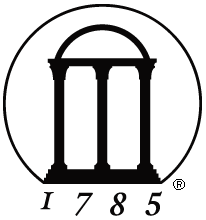 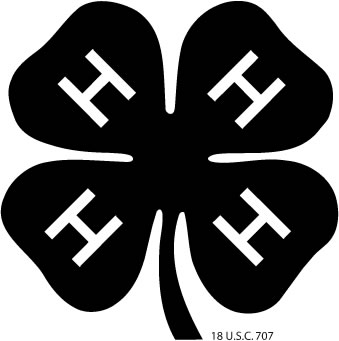 Date:_______________		Program Title:_______________________________		Location:_____________________________Total# Participants:________________		M:___   F:____	Age:_____	Ethnic Breakdown: ________________________________

*IMPORTANT: The program facilitator should not collect this information, or be in the room when hands are being raised), as this can bias results—we want participants to be honest and not say something to make the educator feel good. So appoint a volunteer leader to help.
To facilitate recording of results, you can record either the positive or negative responses, whichever is the smaller number and is easier to count. To calculate results, divide the number of affirmative responses by the total number of total participants. Buckley, Fuhrman, 2009Even if you did not have time to prepare a formal survey to evaluate the impact of your educational program, you can use this scorecard, and a copy of your program objectives to record valuable data. Total # of ParticipantsSample Objective: Participants will be able to list the five components of a service learning project
Sample question: Raise your hand if you can list the five components of a service learning project.# Affirmative
Responses# Negative
Responses1.  2.  3.4.5.6.7.